TOREK, 19.5.2020 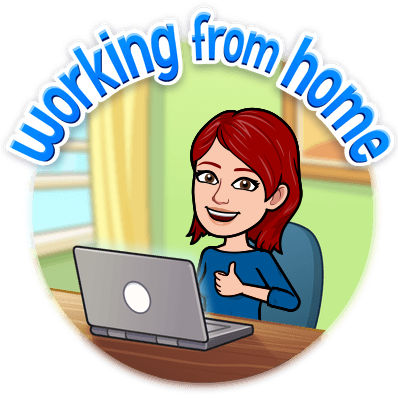 LIKOVNA UMETNOST (2 URI):TRGANKA PETELINPozdravljeni četrtošolke in četrtošolci.Danes boste izdelali trganko. Ali veste, kaj je to? Doma imaš prav gotovo kaj starega papirja, revij, reklamnih časopisov. Natrgal jih boš na manjše koščke in iz njih ustvaril sliko.Na sliki pa mora biti petelin. Zakaj ravno petelin? Ker ima zelo zanimivo, pisano perje v repu. In njegov kljun in rdeča kronica sta tudi zanimiva.Poskusi, verjamem, da ti bo uspela čudovita slika.Ne pozabi na ozadje, ki ga sam izpolniš, kot sam želiš.Svoj izdelek pošlji na lea.vidmar@os-sturje.si.SLOVENŠČINA:V delovnem zvezku rešuj naloge na straneh od 92 do vključno 95.MATEMATIKA:Poišči zadnji, 4.del delovnega zvezka.Natančno preberi besedilo na straneh 5 in 6.Reši nalogo na strani 7 in se pri tem čim bolj zabavaj. V zvezek za geometrijo zapiši naslednje:KROG IN KROŽNICA:    Krog je geometrijski lik, krožnica pa črta, ki ga omejuje.